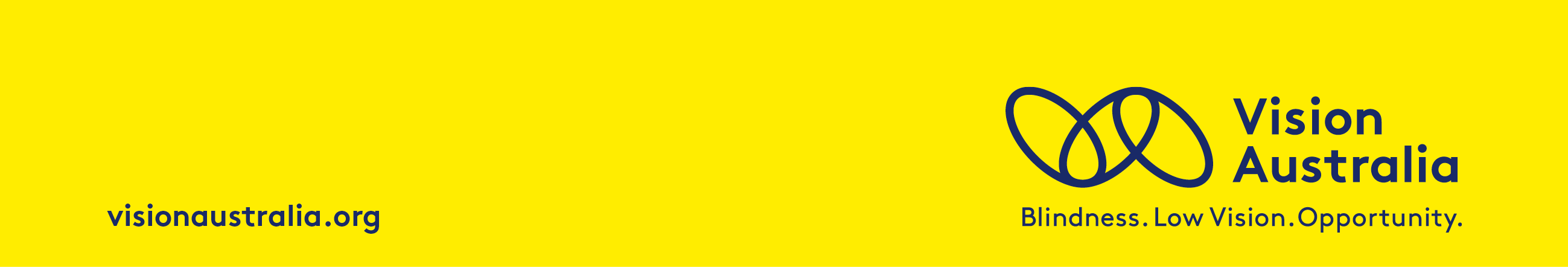 	LEAP 2023 Program InformationVision Australia’s LEAP (Learn, Engage, Act, Perform) program is an innovative employability and leadership program. LEAP is designed specifically for young people who are blind or have low vision who want to learn new skills and gain confidence to achieve their personal and professional goals. LEAP is an inclusive program that is tailored to each person’s needs.Traditional education and disability employment services often do not have the expertise in blindness and low vision that young people require to learn new skills in a meaningful way. Vision Australia are experts in vision specific services and support and understand the unique challenges that young people can face. The 2023 programThe LEAP program will build a young person’s employability by supporting them to achieve goals across the following domains:Choice and controlWorkSocial and community participationRelationships Daily livingLifelong learningHealth and wellbeingParticipants graduate with important skills and insights in emotional intelligence, relationships, conversational skills, personal presentation, and technology. They also graduate with a personalised resume and cover letter, which is coupled with their new knowledge in job searching, networking, and job interviewing.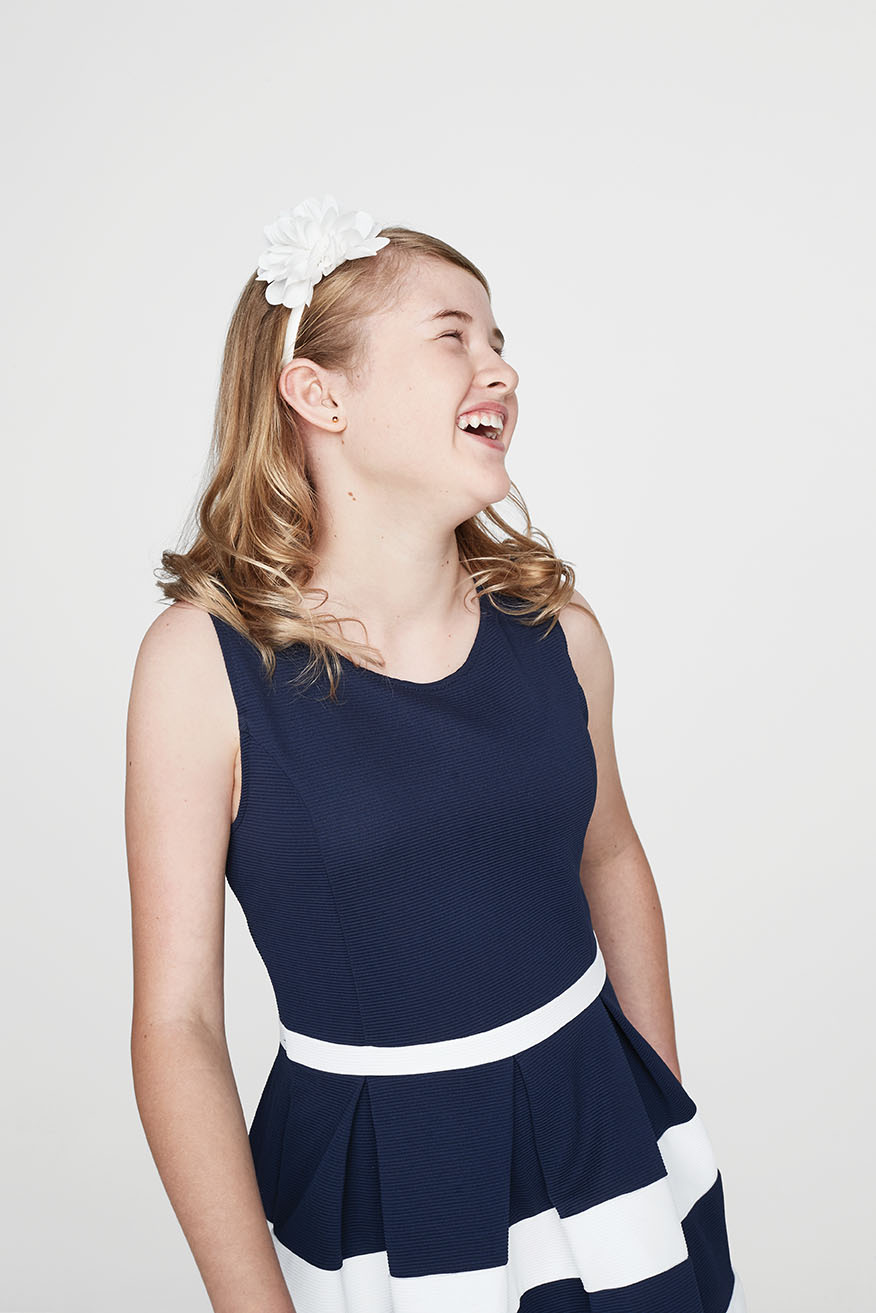 LEAP is a ten-month program running from February to November 2023. It is designed for teenagers aged 14-18 years who are blind or have low vision. Participants can live anywhere in Australia. All young people applying to participate in LEAP 2023 are required to complete a "LEAP-Mini" session before November 1st, 2022. For more information about the LEAP-Mini, visit our Program Details page.  Check out our website for additional information and testimonials from our LEAP graduates. You can also watch an audio described video of impressions from previous participants here. For more information or to register your interest, please complete the expression of interest form here or email LEAP@visionaustralia.org.Key dates Registrations close: November 30, 2022Program starts: February 2023Individual meetings: Monthly session booked between you and your Vision Australia Service Provider Group meetings: One evening per month for the duration of the program.Time commitment per monthThe program is designed to operate outside of school hours.90-minute monthly one-on-one sessions with a Vision Australia Service Provider.60-minute monthly group meeting with fellow LEAP participants and Vision Australia Group Facilitators.60-minute weekly independent task completion Additional optional and mandatory meetings, depending on monthProgram DeliverySessions are delivered by Vision Australia Service Providers via Telehealth. LEAP’s team of Service Providers includes Occupational Therapists, Psychologists, Orthoptists, Speech Pathologists, Physiotherapists, Counsellors, and Orientation and Mobility Specialists. CostAppropriate NDIS funding can be used for this program. A camp at Vision Australia in Melbourne may occur, depending on interest and health guidance.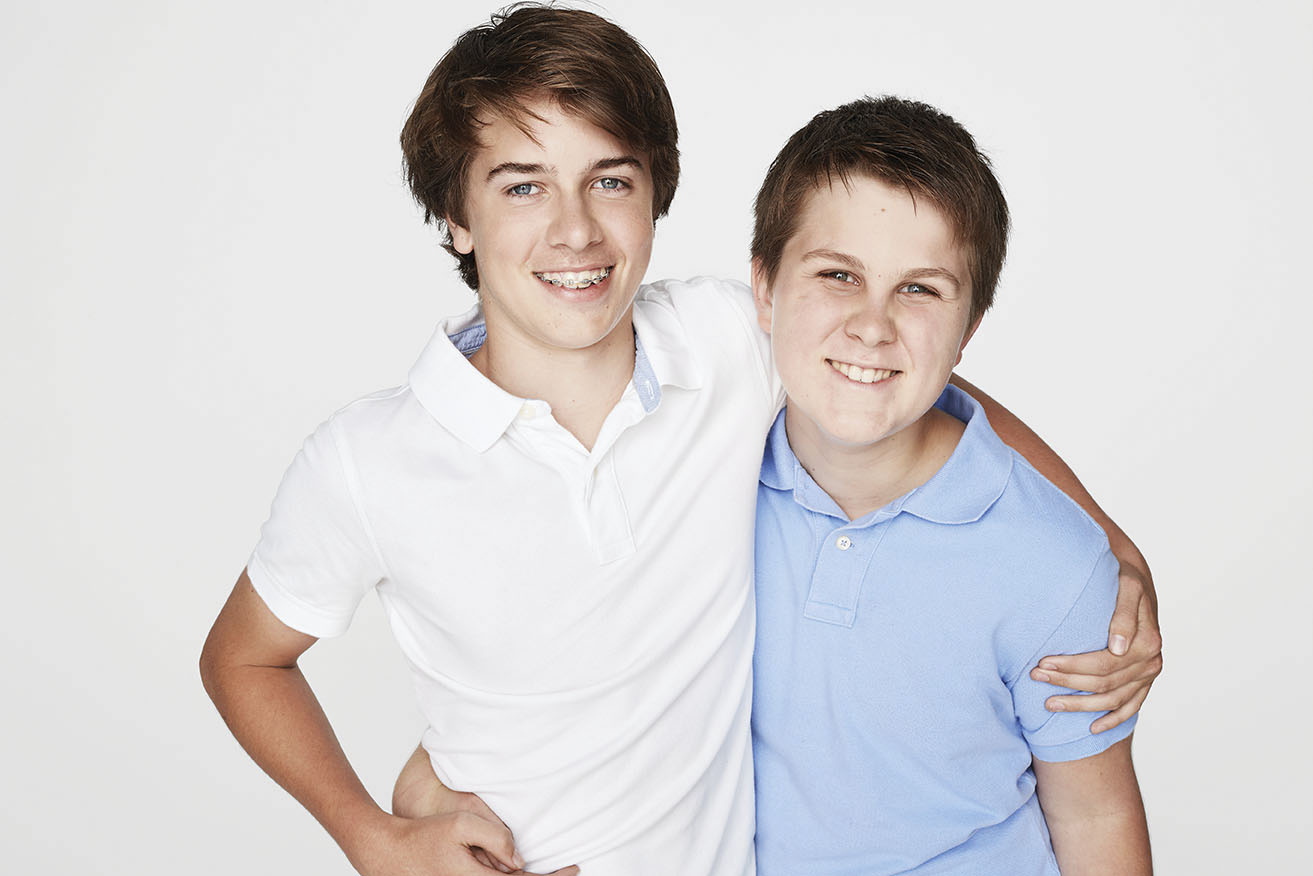 Monthly scheduleFebruaryActivities Group introduction meeting and setting of a Group Conduct Agreement Baseline Survey, character strengths survey and discussion about your strengths, preferences, things that energise you and how this translates to your daily life.  Outcomes  Understanding the type of career you may be suited to. How your character strength impacts your life. Meeting your peers in the program MarchActivities Watch video on being a Gen Z in the workplace. Followed by discussion and questions about the video and your mentor preferences. Introduction to the idea of fundraising Boost your tech skills: emailing, calendar management, and what technology can offer you. Outcomes Understanding how employers may see you as the “younger generation” and what this means. Understanding what you need in a mentor and why this is important. Understanding how technology can support you to achieve your goals, email etiquette, time management, and planning. April  Activities Learn about fundraising and brainstorm ideas.  Introduction of the “elevator pitch” and demonstrate how to be proactive in life.  Identify your personal values Technology session: exploring if your device is meeting your needs and learning how to use your device effectively. Outcomes Creating a plan for your fundraising project and what support you might need to achieve the goals.  Understanding how your personal values are expressed through your life and actions.  May Activities Complete your fundraising project plan Learn how to have hard conversations Outcomes Understanding how a coach or a mentor can assist you to navigate your life choices. Develop confidence in discussing difficult subjects June ActivitiesVoice Coaching. Learn about personal branding OutcomesHow to make an impact with your voice and how to like your voice, know when and how to speak in groups and public presentations. Understand the concept of a personal brand.  JulyActivities Learn the importance of a resume, how to create one, and what to include. Outcomes  Skills to develop your resume and job searching skills. August ActivitiesNetworking, resumes, cover letters, job advertisements, and mock interviews. OutcomesUnderstanding networking.Preparing a resume and cover letter.September Activities Preparing your job application for mock interviews.  Vision Australia camp: dependent on interest and health guidance. Outcomes Undertaking a mock interview. Personalised feedback from Vision Australia employment consultants. OctoberActivitiesEmotional intelligence: reflecting on priorities, values, and behaviour. Preparing for final presentations. OutcomesGetting to know yourself and liking yourself a little bit more.November Delivery of final presentation (via Zoom) to fellow participants, family, friends, and Vision Australia staff. This is the culmination of everything participants have learned during their time in the LEAP Program.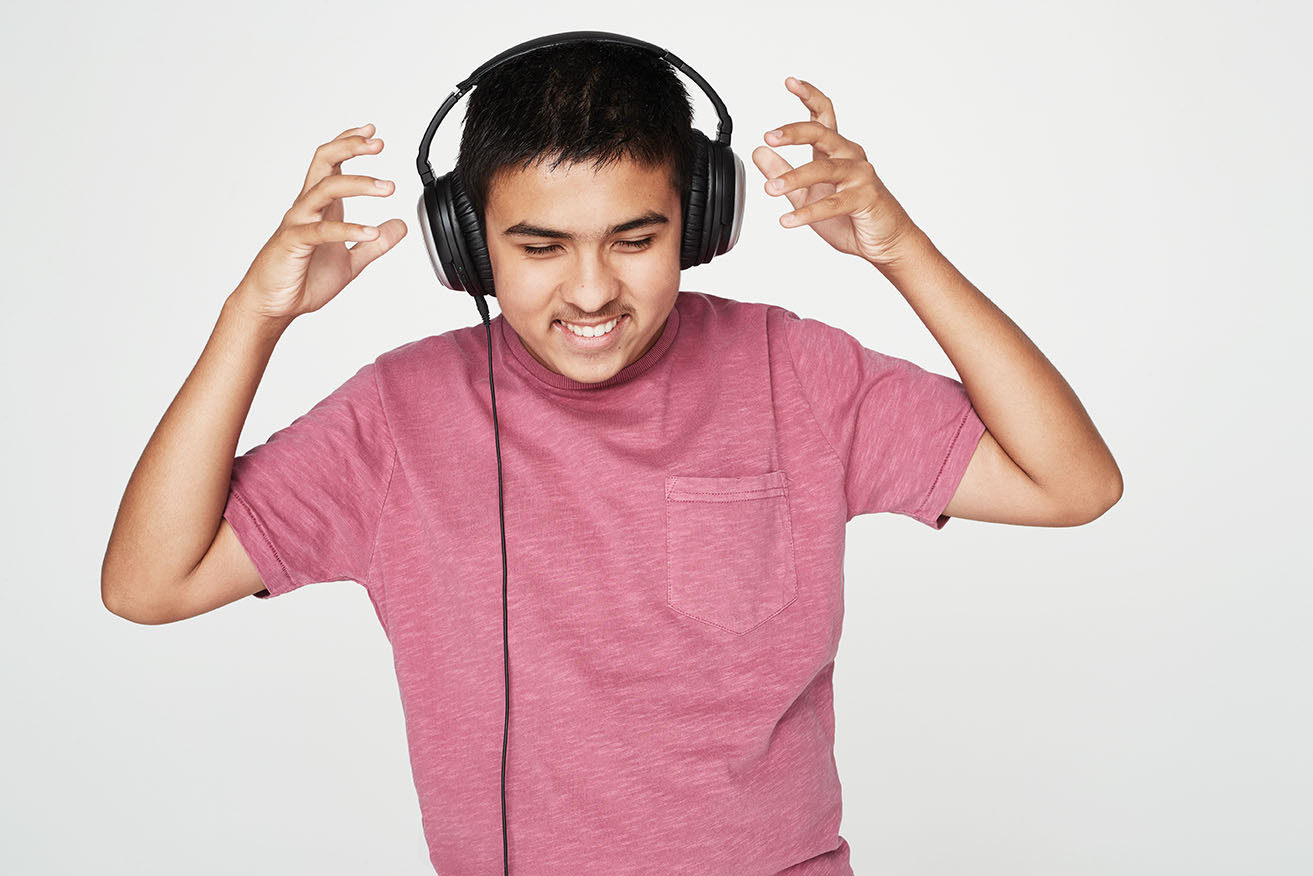 For more information or to register your interest, please complete the expression of interest form here or email LEAP@visionaustralia.org.